احكام و تعاليم فردى - وجوب صلات بر رجال و نساء پس از بلوغ به سنّ پانزده سالگیحضرت بهاءالله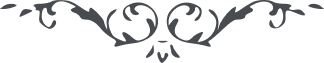 وجوب صلات بر رجال و نساءپس از بلوغ به سنّ پانزده سالگیحضرت بهاءالله:1 – " قد فرض عليكم الصّلو'ة والصّوم من أوّل البلوغ أمرا من لدى الله ربّكم وربّ آبآئكم الأوّلين " (كتاب اقدس – بند 10)2 – " سؤال : از بلوغ در تکاليف شرعيّه.جواب : بلوغ در سال پانزده است نساء و رجال در اين مقام يکسان است " (رساله سؤال و جواب، 20)بیت العدل:جمال اقدس ابهی در تعيين سنّ بلوغ شرعی می فرمايند : بلوغ در سال پانزده است نساء و رجال در اين مقام يکسان است (سؤال و جواب ، فقره ٢٠). برای اطّلاع از جزئيّات مربوط به مدّت ايّام صيام به يادداشت شماره ٢٥ مراجعه شود "(كتاب اقدس – شرح 13)2 – " صوم و صلات دو رکن از ارکان شريعت اللّه است . جمال اقدس ابهی در يکی از آثار مبارکه می فرمايند که احکام صلات و صوم را جهت تقرّب مؤمنين به بارگاه الهی نازل فرموده‌اند . حضرت وليّ امراللّه در مورد ماه صيام که در آن از طلوع تا غروب آفتاب بايد از اکل و شرب امساک نمود چنين می فرمايند : ايّام صيام ...اساساً دوره‌ای است برای تفکّر و دعا و تجديد قوای روحانی ، دوره‌ای که شخص مؤمن بايد بکوشد تا صفای باطن که لازمه حيات معنوی است در او حاصل شود و نيروهای روحانی را که در ذاتش نهفته است قوّت و طراوت بخشد . بنا بر اين حقيقت و مقصد صيام اصولاً امری است روحانی . صوم رمزی است از کفّ نفس و تذکاری است برای اجتناب از هواهای نفسانی و شهوانی . (ترجمه) صوم بر همه افراد اهل بهاء از پانزده تا هفتاد سالگی فرض است . خلاصه‌ای از جزئيّات مربوط به حکم صوم و معافيت افراد در جزوه (تلخيص و تدوين حدود و احکام) ، قسمت د ، ١-٢ تا ٦-٢ مندرج است . برای مطالعه در باره معافيت از صوم به يادداشت‌های شماره ١٤، ٢٠، ٣٠ و ٣١ مراجعه شود . ايّام نوزده روزه صيام مقارن است با شهرالعلاء از تقويم بديع که معمولاً مصادف است با دوم الی بيستم ماه مارس . شهرالعلاء بلا فاصله بعد از ايّام هاء شروع ميشود ( يادداشت‌های شماره ٢٧ و ١٤٧) و خاتمه‌اش آغاز عيد نوروز است (يادداشت شماره ٢٦) " (كتاب اقدس – شرح 25)